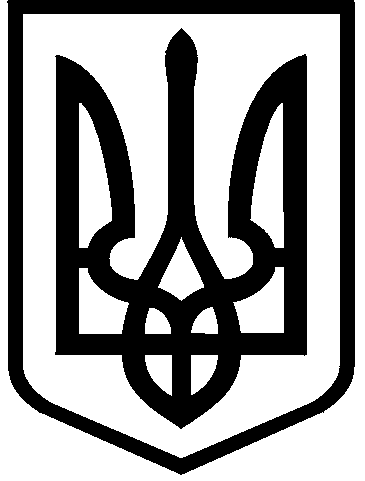 КИЇВСЬКА МІСЬКА РАДАII сесія  IX скликанняРІШЕННЯ____________№_______________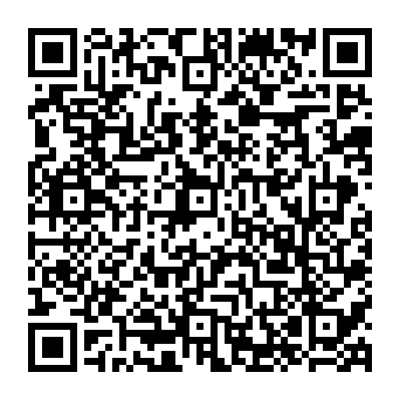 Розглянувши клопотання про надання дозволу на розроблення проєкту землеустрою щодо відведення земельної ділянки громадянці Білявській Олені Вікторівні на вул. Садовій 206, діл. 1Б, ГО «СТ «ПРИОЗЕРНЕ»  у Дніпровському районі міста Києва та додані документи, враховуючи те, що заявлена ініціатива не відповідає містобудівній документації за функціональним призначенням, а саме: відповідно до Генерального плану міста Києва, затвердженого рішенням Київської міської ради від 28 березня 2002 року № 370/1804,  земельна ділянка належить до території вулиць і доріг (витяг з містобудівного кадастру, наданий листом Департаменту містобудування та архітектури виконавчого органу Київської міської ради (Київської міської державної адміністрації) від 05 червня 2023 року № 055-4061), керуючись статтями 9, 118 Земельного кодексу України, Законом України «Про внесення змін до деяких законодавчих актів України щодо розмежування земель державної та комунальної власності», пунктом 34 частини першої статті 26 Закону України «Про місцеве самоврядування в Україні», Київська міська радаВИРІШИЛА:Відмовити громадянці Білявській Олені Вікторівні у наданні дозволу на розроблення проєкту землеустрою щодо відведення земельної ділянки у власність для ведення садівництва на вул. Садовій 206, 1Б, ГО «СТ «ПРИОЗЕРНЕ» у Дніпровському районі міста Києва  площею 0,03 га (земельна ділянка комунальної власності територіальної громади міста Києва, справа                       № 632440126).Контроль за виконанням цього рішення покласти на постійну комісію Київської міської ради з питань архітектури, містопланування та земельних відносин.ПОДАННЯ:ПОГОДЖЕНО:Про відмову громадянці Білявській Олені Вікторівні у наданні дозволу на розроблення проєкту землеустрою щодо відведення земельної ділянки у власність для ведення садівництва на вул. Садовій 206, 1Б, ГО «СТ «ПРИОЗЕРНЕ» у Дніпровському районі міста КиєваКиївський міський головаВіталій КЛИЧКОЗаступник голови Київської міської державної адміністраціїз питань здійснення самоврядних повноваженьПетро ОЛЕНИЧДиректор Департаменту земельних ресурсіввиконавчого органу Київської міської ради (Київської міської державної адміністрації)Валентина ПЕЛИХНачальник юридичного управлінняДепартаменту земельних ресурсіввиконавчого органу Київської міської ради(Київської міської державної адміністрації)Дмитро РАДЗІЄВСЬКИЙПостійна комісія Київської міської ради з питань архітектури, містопланування та земельних відносинГоловаМихайло ТЕРЕНТЬЄВСекретарЮрій ФЕДОРЕНКОВ.о. начальника управління правового забезпечення діяльності Київської міської радиВалентина ПОЛОЖИШНИК